Муниципальное образовательное учреждение дополнительного образования «Межшкольный учебный центр Кировского и Ленинского районов» 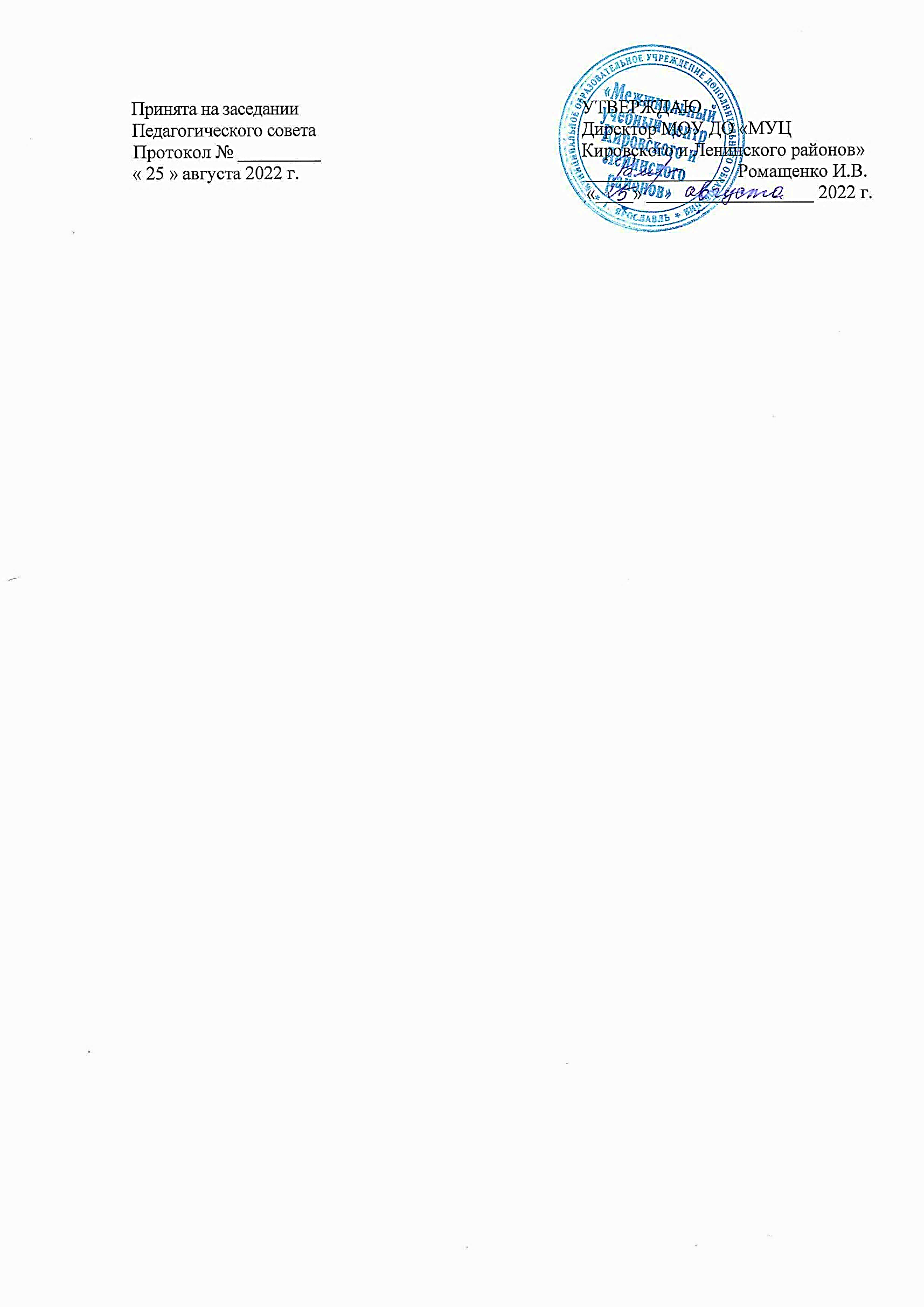 Социально-гуманитарная направленностьДополнительная общеобразовательная общеразвивающая программа«Профориентационный навигатор»Возраст обучающихся:14-16 летСрок реализации: 1 годАвторы-составители:Андреева Ольга Владимировна,Тихонина Валерия Сергеевна,педагоги дополнительного образованияЯрославль, 2022ОглавлениеПояснительная записка.................................................................................3Учебный план ...............................................................................................8Содержание ...................................................................................................9Обеспечение.................................................................................................124.1 Методическое обеспечение .............. ...................................................124.2 Материально-техническое обеспечение .............................................134.3 Дидактическое обеспечение.................................................................144.4 Кадровое обеспечение...……………………………………………….14Мониторинг образовательных результатов...............................................15Список информационных источников.......................................................17Приложения .................................................................................................19Пояснительная запискаАнализ ситуации на рынке труда показал важность формирования индивидуальных траекторий жизненного и профессионального самоопределения и построения карьеры для молодых людей с учетом их интересов, способностей, личностных особенностей и требований рынка труда. Потенциальные работодатели стремятся отобрать лучших работников, способных успешно и максимально эффективно выполнять свои обязанности. В связи с этим вопрос профессионального самоопределения молодежи становится чрезвычайно важными.Актуальность программы «Профориентационный навигатор» обусловлена высокой значимостью социально – профессионального сопровождения молодежи в решении вопросов профессионального самоопределения и планирования профессиональной карьеры. Программа составлена на основе нормативно-правовых документов:Федеральный закон от 29.12.2012 г. № 273-ФЗ «Об образовании в Российской Федерации»; Федеральный закон от 31.07.2020 № 304-ФЗ «О внесении изменений в Федеральный закон «Об образовании в Российской Федерации» по вопросам воспитания обучающихся;Федеральный проект «Успех каждого ребенка» от 07 декабря 2018 г.;Приказ Министерства просвещения РФ от 9 ноября 2018 г. № 196 «Об утверждении Порядка организации и осуществления образовательной деятельности по дополнительным общеобразовательным программам»;Концепция развития дополнительного образования детей до 2030 года (постановление Правительства от 31 марта 2022 года N 678-р); «Концепция организационно-педагогического сопровождения профессионального самоопределения обучающихся в условиях непрерывности образования»;Письмо Минобрнауки России от 11.12.2006 г. № 06-1844 «О примерных требованиях к программам дополнительного образования детей»;Письмо Минобрнауки России от 18.11.2015г. № 09-3242 «Методические рекомендации по проектированию дополнительных общеразвивающих программ (включая разноуровневые программы)»;Целевая модель развития региональных систем дополнительного образования детей (приказ Министерства просвещения РФ от 03.09.2019 №467);Санитарные правила СП 2.4.3648-20 «Санитарно-эпидемиологические требования к организациям воспитания и обучения, отдыха и оздоровления детей и молодежи» постановление главного государственного санитарного врача РФ от 28 сентября 2020 года N 28;Приказ Министерства образования и науки Российской Федерации от 23.08.2017 г. № 816 «Об утверждении Порядка применения организациями, осуществляющими образовательную деятельность, электронного обучения, дистанционных образовательных технологий при реализации образовательных программ»;Методические рекомендации по реализации дополнительных общеобразовательных программ применением электронного обучения дистанционных образовательных технологий по организации дистанционного обучения. Министерство просвещения 31.01.2022;Государственная программа Ярославской области «Развитие образования в Ярославской области» на 2021 - 2024 годы;ОЦП «Развитие дополнительного образования детей в Ярославской области» на 2019–2024 годы.Модифицированная дополнительная общеобразовательная общеразвивающая программа базового уровня «Профориентационный навигатор» социально-гуманитарной направленности имеет профориентационный характер.Новизна программы основана на системном подходе психолого-педагогического сопровождения социализации и профессионального самоопределения обучающихся в возрасте от 14 до 16 лет.Отличительной особенностью программы является её практико-ориентированный характер.Программа легко может быть адаптирована к детям с ОВЗ или учеников с высокими образовательными потребностями за счет изменения количества практических заданий и их уровня сложности.Воспитание является неотъемлемым, приоритетным аспектом образовательной деятельности, логично «встроенным» в содержание учебного процесса, поэтому в содержание программы включен воспитательный компонент. В тексте ДООП отражены традиционные воспитательные мероприятия, проводимые в объединении в рамках воспитательной программы МУЦ.При переходе центра на дистанционное обучение в программу могут быть внесены корректировки в части форм, методов обучения и контроля, видов практических заданий, времени занятий. Обучение может проводиться в очной форме в режиме онлайн или заочной в режиме оффлайн.Курс «Профориентационный навигатор» создает систему педагогической, психологической, информационной и организационной поддержки обучающихся, включающей мероприятия по профессиональной ориентации и психолого-педагогической диагностики подростков, их анкетирование, консультирование, организацию «пробы сил», экскурсий на предприятия и учебные заведения профессионального образования г. Ярославля, профориентационные игры, тренинговые занятия, мастер-классы. Профориентационная работа с учащимися ориентирована на их индивидуализацию с учетом реальных потребностей рынка труда.  Педагогическая целесообразность программы заключается в том, что она способствует социализации и профессиональному самоопределению обучающихся через формирование системы знаний, представлений о себе, собственных ресурсах, возможностях и способностях, представлений о рынке труда и рынке образовательных услуг, а также активизации личностной позиции подростков в ситуации профессионального выбора.Программа «Профориентационный навигатор» позволит школьникам получить ответы на волнующие вопросы и принять обоснованное решение о дальнейшей образовательной траектории и перспективах профессионального становления.Цель программы – психолого-педагогическое сопровождение социализации и профессионального самоопределения подростков.Задачи программыОбучающие задачиДать основные понятия и категории, влияющие на выбор профессии.Формировать у обучающихся систему знаний, представлений о себе, собственных ресурсах, возможностях и способностях.Развивающие задачиСодействовать развитию зрелости интересов обучающихся.Развивать у обучающихся навыки рефлексии, в том числе навыки анализа своих интересов, способностей, возможностей, анализа собственного опыта познания.Воспитательные задачиСодействовать самоопределению подростков, активизировав их личностную позицию в ситуации профессионального выбора.Сформировать у обучающихся представления о рынке труда и рынке образовательных услуг.Программа рассчитана на 1 год обучения. Занятия проводятся 1 раз в неделю по 1 учебному часу. Общий объем программы - 36 часов. Возраст обучающихся 14-16 лет. Условия набора в объединение: принимаются все желающие.  Наполняемость в группах составляет 7-20 человек одного возраста.Программа состоит из блоков:Тематические занятия.Экскурсии.Мастер – классы.Профориентационные игры.Тренинговые занятия «Выбор за тобой».Экскурсии проводятся на предприятия и в учебные заведения профессионального образования г. Ярославля (приложение 2). Выбор места проведения экскурсии осуществляется с учетом запроса обучающихся и в зависимости от договоренности с организацией. В связи с этим возможна корректировка последовательности занятий.Принципы реализации программыПрограмма предусматривает соблюдение следующих принципов:принцип активной личной вовлеченности обучаемых в учебный процесс. Личная активность возможна, прежде всего, на основе принятия ими целей обучения, т.е. при личной мотивации;принцип развивающего обучения. Это означает, что каждый раздел программы должен ставить перед обучаемыми все более сложные содержательные, коммуникативные и деятельностные задачи;принцип мотивированности и проблемности, т.е. занятия превращаются в решение ряда проблем, постепенно усложняющихся, стимулирование тенденции к личностному росту;принцип диалогизации (и в обмене информацией, и в ролевом взаимодействии, и в межличностном общении обеспечивается равенство партнёров, эмоциональная открытость и доверие);принцип персонализации (включение личностного опыта обучающихся);принцип позитивного мышления («Какие бы сложные ситуации не пришлось переживать, какие бы разочарования и потери не случились, я смогу извлечь из них полезный опыт, чтобы в будущем эффективней справляться с трудностями»).Ожидаемые результатыПо завершении курса учащиеся приобретут новые компетенции:создание адекватная система представлений о себе, рынке труда, рынке образовательных услуг;владение технологией принятия решения в ситуации профессионального выбора;У обучающихся сформируетсятраектория профессионального самоопределения у каждого школьника.рефлексии, в том числе навыков анализа своих интересов, способностей, возможностей, своего личного и профессионального опыта.построение образовательно-профессионального проекта.активная личностная позиция в ситуации выбора профессии.Реализация воспитательных мероприятий даст возможность обучающимся получить новые знания о государственных праздниках, памятных датах России, о примерах исполнения гражданского и патриотического долга, о личной и общественной безопасности.Формой итоговой аттестации обучающихся является профориентационная игра «Я лучший».Учебный планСодержание программы1. Вводное занятиеТеория. Знакомство с программой. Инструктаж по охране труда. Правила пожарной безопасности. Для чего нужно знать свои особенности? Что заставляет человека выбирать ту или иную профессию?Практика. Знакомство. Упражнение «Артем – артистичный». Игра «Профессия на букву». Методика «Анкета для выявления готовности к выбору профессии» (В.Б. Успенский). Входная диагностика.2. Дороги, которые мы выбираемТеория. Определение понятий «занятие», «профессия», «специальность», «квалификация», «должность».Составляющие «Формулы успеха». Мое будущее в моей профессии.Практика. Упражнение «Выбор». «Схема профессионального мира» (Методика Дж. Голланда «Опросник профессиональных предпочтений»). Упражнение «Профессия – специальность». Игра «Цепочка профессий» (Методика «Дифференциально-диагностический опросник» Е. А. Климова). 3. Профессии с большой перспективойТеория. Уровни профессионального образования: учреждений начального, среднего и высшего профессионального образования Ярославской области.Понятия «Рынок труда» и его составляющие. Новое время – новые профессии. Профессии наших родителей.Практика. Составление таблицы «Уровни образования: плюсы и минусы». Игра «Продавцы, посредники», покупатели».Разминка «Профессия в действиях». Мозговой штурм «Востребованные профессии будущего». Игра – эрудиция «Новые профессии сегодня». Обсуждение результатов. Рефлексия. Профориентационная игра «Город будущего». Презентация работы команд.Упражнение «Коллективный счет». Круглый стол «Профессий моей семьи». Составление рейтинга «Самая популярна профессия родителей в нашем классе». Презентация и защита исследовательской работы «Мини-исследование профессий моей семьи». Обсуждение. Карьера и карьерная стратегияТеория.  Типы таланта и интеллекта. Призвание. В поисках призвания.Технология целеполагания. Личный профессиональный план. Принципы постановки карьерных целей. Правила карьерной стратегии. Правила профессионального самоопределения. Ситуация по выбору профессии. Ошибки и затруднения при выборе профессии.Трудовой Кодекс РФ о трудоустройстве. Правила трудоустройства. Правила составления резюме. Эффективное поведение на рынке труда. Мобильные специалисты.Практика. Беседа «Чем бы вы занимались, если бы денежные и социальные вопросы вас бы не волновали?». Визуально-рефлексивное упражнение «Призвание». Разбор восьми типов таланта и интеллекта по А. Круглову. Упражнение «Как найти свое призвание?». Мозговой штурм «Основные шаги по принятию решения о выборе профессии». Памятка «Правила профессионального самоопределения» (Методика «Постановка жизненных целей»). Отработка и закрепление практического навыка построения карьеры. Профориентационная игра «Королевские работники». Профориентационная игра «Кадровый вопрос». Упражнение «Игра в лотерею». Круглый стол «Знание трудового кодекса о применении труда несовершеннолетних». Мастер – класс «Секреты успешного трудоустройства». Упражнение «Мое резюме». Заполнение и анализ индивидуальных анкет.Обсуждение проблем эффективное поведение на рынке труда. Просмотр видеоролика «Секреты успешного трудоустройства». Мастер-класс «Кто есть кто?». Деловая игра «Командные роли». Обсуждение   результатов.5. Экскурсии в учебные заведения профессионального образования и на предприятия г. ЯрославляПриложение 2 6. Тренинги6.1. Психологическая суть профессионального самоопределенияПрактика. Тренинг «Выбор за тобой». Техника «Знакомство». Техника «Составление информационной карты». Техника «Невербальное общение». 6.2. Межличностное взаимодействиеПрактика. Обсуждение впечатлений от предыдущей встречи. Техника «Совместное рисование». Обсуждение. 6.3. Развитие умений по принятию решения.Этапы процесса принятия решенияПрактика. Техника «Корова». Техника «Плюс, минус, интересно». Обсуждение. 6.4. Эмоциональное отношение к выбору профессииПрактика. Техника «Проективный рисунок». Игра «Шестое чувство». Резюме встречи. 6.5. Умение учитывать свои сильные и слабые стороныПрактика. Обсуждение «Окно Иогари». Техника «Мои способности». Техника на самоописание. Обсуждение. 6.6. Роль жизненных ценностей при выборе профессииПрактика. Игра «Отдел кадров». Обсуждение, основанное на примере классификации Спрангера. Техника «Мои ценности». Техника «Мои цели». Обсуждение. 6.7. Умение учитывать сильные и слабые стороныПрактика. Индивидуальное письменное задание «Цели». Техника «Моя личность». Техника самоописания. Обсуждение. 6.8. Планирование профессионального путиПрактика. Проективный рисунок «Я через 10 лет». Проективная техника «Мой товарищ через 10 лет». Обсуждение. 6.9. Профессиональная зрелостьПрактика. Ответы на вопросы письменно. Проективный рисунок «Дорога в жизнь». Техника «Эмоциональное отношение к выбору профессии». Подведение итогов.7. Воспитательные мероприятия Теория. Подготовка и проведение тематических занятий: «Буллинг в школе», «Гаджеты и интернет», «День неизвестного солдата», «Всемирный день Земли»Практика. Просмотр и обсуждение презентации и видеоролика. Виртуальная экскурсия. Круглый стол. Диспут «Возможна ли жизнь подростка без гаджетов?». Викторина.Итоговое занятиеПрактика. Профориентационная игра «Я лучший». Разминка «Один день из жизни». Основная часть «Собеседование с работодателем». Упражнение «Моя линия жизни». Обеспечение программыМетодическое обеспечение программыФормами образовательного процесса являются: практическое занятие и экскурсия. На занятиях предусматриваются следующие формы организации учебной деятельности: индивидуальная, фронтальная, групповая, коллективная.Реализация программы предполагает групповые формы работы: консультации, диагностика, тренинги, мастер-классы, игры, дискуссии, обсуждения. Отдельную группу представляют методы диагностики, представленные в приложении 4 («Анкета для выявления готовности к выбору профессии (В. Б. Успенский)», методика «Определение профессионального типа личности» Дж. Голланда, методика Климова «Определение типа будущей профессии», методика «Якоря карьеры» Э. Шейна).Ряд используемых упражнений и процедур, предусмотренных программой и приведенных в соответствующих литературных источниках, допускают внесение определенных корректировок с учетом целей соответствующего занятия и особенностей группы, в которой реализуется данная программа.Основным формами занятий являются: - тренинги;- беседы и дискуссии;- игры (словесные, сюжетно-ролевые, профориентационные);- экскурсии;- мастер-классы;- упражнения на взаимодействие;- диагностика.Большое место в осуществлении данной программы принадлежит наглядным и словесным методам обучения (беседы, просмотр видеоматериалов, работа со специальной литературой, экскурсии).На занятиях используются следующие педагогические технологии:технология группового обучения;технология коллективного взаимообучения;технология исследовательской   деятельности;технология   игровой   деятельности;технология коллективной творческой деятельности.В процессе работы с учащимися используются следующие методы и приёмы воспитания: беседа, рассказ, просмотр материалов, анализ и обсуждение, подготовка сообщений, проектная деятельность, экскурсия, поощрение, замечание, метод естественных последствий, традиции коллектива.Формы воспитательной работы: встречи с интересными людьми, праздники коллектива, участие в социальных акциях и традиционных мероприятиях МУЦ, досугово-познавательных мероприятиях.Оценивание результатов воспитательной работы происходит в процессе педагогического наблюдения на протяжении всего периода обучения.При дистанционном или электронном обучении в случае болезни ребенка или при домашнем обучении при формировании учебного материала применяются существующие интерактивные материалы по предмету. Для обучающихся создаются простейшие, нужные ресурсы и задания. Сокращается время занятия ребенка дома до 30 минут. Теоретический материал представляется в кратком (сжатом) виде, где выделена основная суть. Обучающимся предлагаются разные виды заданий для последующей самостоятельной работы дома. В структуру материала входят следующие содержательные компоненты: учебный материал, включая необходимые иллюстрации; инструкции по его освоению; вопросы и тренировочные задания; контрольные задания и пояснения к их выполнению. К учебным материалам добавляется инструкции по работе.Текущий и итоговый контроль осуществляется также в дистанционной форме через организацию обратной связи с использованием электронной почты, соцсетей.Задания для учащихся размещаются на сайте образовательной организации, в группах объединения в социальных сетях (ВКонтакт), в группах объединения в мессенджерах WhatsApp, Skype, Telegram, направляются по электронной почте.Для педагога дополнительного образования очень важно установление партнерских отношений с родителями, создание атмосферы поддержки и общности интересов, взаимопонимания, сотрудничества и взаимодействия. Поэтому для родителей организуются родительские собрания, индивидуальные консультации. В конце года проводится итоговая диагностика на предмет удовлетворенности   учебным процессом и его результатами.Материально-техническое обеспечениеДля реализации	 программы на базе МОУ ДО МУЦ Кировского и Ленинского районов используется учебный кабинет, оснащенный всем необходимым для проведения занятий: классная доска, столы и стулья для обучающихся и педагога, компьютеры, проектор. Для знакомства с профессиональными видами деятельности используются возможности предприятий и учебных заведений, на территории которых проводятся экскурсии.Дидактическое обеспечениеДля обеспечения учебного процесса необходимы наглядно-иллюстративные и дидактические материалы: методические разработки, методическая литература, раздаточный материал, пособия, профориентационные игры,  тестовый материал, видеоролики, презентации.Кадровое обеспечение Занятия ведет педагог дополнительного образования, имеющий образование психолога, знания изучаемых по программе тем и навыки работы с подростками. Мониторинг образовательных и воспитательных результатовПедагогический контроль обучающихся осуществляется в несколько этапов: входной, промежуточный и итоговый.Все виды контроля предусматривают выполнение тестовых работ по тематике курса.Для отслеживания результативности образовательного процесса используется «Анкета для выявления готовности к выбору профессии (В. Б. Успенский)». Методика проводится в начале, в середине и в конце обучения.Показателем результативности обучения ДОП «Профориентационный навигатор» и эффективности курса является тенденция к среднему и высокому уровням готовности обучающихся к выбору профессии при конечном замере.Количественные показатели были переведены и проинтерпретированы в соответствии с нормативной шкалой:Полученные результаты оформляются в сводной таблице показателей результативности образовательного процесса по методике В. Б. Успенского «Опросник для выявления готовности школьников к выбору профессии».Мониторинг личностного развития обучающегося Список информационных источниковАнсимова Н.П., Кузнецова И. В. Профессиональная ориентация, профотбор и профессиональная адаптация молодежи: Учебно-методическое пособие. - Ярославль: Изд-во ЯГПУ, 2010.Воробьев А.Н., Сенин И.Г., Чирков В.И. Опросник профессиональных предпочтений. Руководство. - Ярославль: НПЦ «Психодиагностика», 2003.Групповая профконсультация для выпускников 9-11 классов (методические материалы). Изд. 2-е, доп. / Сост.: И.В. Кузнецова, Т.Н. Кузьмина, В.В.Радченко. - Ярославль: Центр «Ресурс», 2003.Единый тарифно-квалификационный справочник работ и профессий рабочих. Вып. 44. - М., 2013.Елизаров А.Н. Основы индивидуального и семейного психологического консультирования: Учебное пособие. - М.: Ось-89, 2013.Использование методики изучения свойств внимания (красно-черная таблица Ф.Д. Горбова) в целях профессиональной диагностики: Методические рекомендации для специалистов служб занятости и профориентации. / Сост.: О.В. Большакова - Ярославль: Центр «Ресурс», 2009.Использование методики корректурной пробы Бурдона-Анфимова в целях профессиональной диагностики: Методические рекомендации для специалистов служб занятости и профориентации /Сост.: Т.В. Соболева. -Ярославль: Центр «Ресурс», 2009.Лайм М. Спенсер-мл. и Сайн М. Спенсер. Компетенции на работе: Пер. с англ. - М.: Н1РРО, 2015.Медицинские противопоказания при выборе форм профессионального обучения и трудовой деятельности: Методические рекомендации для профконсультантов и специалистов по профориентации / Сост. А.Г. Красильников. - Ярославль: Центр «Ресурс», 2012.Методика изучения коммуникативных и организаторских способностей (КОС - 1)/ Сост.: методический отдел Центра «Ресурс». -Ярославль: Центр «Ресурс», 2013.Методика изучения потребности в достижении/ Сост.: методический отдел Центра «Ресурс». - Ярославль: Центр «Ресурс», 2013.Методика исследования уровня субъективного контроля (УСК). Сост.: методический отдел Центра «Ресурс», МПЛ «Психодиагностика». - Ярославль: Центр «Ресурс», 2012.Мои жизненные и профессиональные планы: Книга для обучающихся старших классов. - М., 2014.Профориентация: Учеб.пособие для студентов высш. учебных заведений/ Пряжникова Е.Ю., Пряжников Н.С. - М.: Издательский центр «Академия», 2005.Пряжников Н.С. Профессиональное и личностное самоопределение. -М.: Воронеж, 2006.Путь к профессии: основы активной позиции на рынке труда: Учебное пособие для обучающихся старших классов школ / Ж.Н. Безус, Ю.П. Жукова, И.В. Кузнецова, В.В. Радченко, К.В. Совина, Ю.К. Хододилова. - Ярославль: Центр «Ресурс», 2013.Резапкина Г.В. Я и моя профессия: программа профессионального самоопределения для подростков: рабочая тетрадь учащегося. - М.: Генезис, 2016.Резапкина Г.В. Я и моя профессия: программа профессионального самоопределения для подростков: Учебно - методическое пособие для школьных психологов и педагогов. - М.: Генезис, 2010.Родительское собрание по профориентационной тематике. Методические материалы. Изд. 2-е, доп., перераб. / Авт.-сост.: Ж.Н. Безус, М.А. Беломытцева. -Ярославль: Центр «Ресурс», 2013.Справочник профессиональных учебных заведении Ярославской области. - Ярославль: Центр «Ресурс».Приложенияприложение 1Календарный учебный графикприложение 2Примерный перечень предприятий и учебных заведений профессионального образованияПрофессиональный лицей №2.Ярославский градостроительный колледж.Ярославский техникум гостиничного и строительного сервиса.Ярославский техникум управления и профессиональных технологий.Салон красоты «Кристина».ОАО «Автодизель» (Ярославский моторный завод).Университетский колледж ЯрГУ им. П.Г. Демидова.Ярославский железнодорожный техникум.Ярославская государственная медицинская академия. Музей транспортной полиции.«Мастерская майолики Павловой и Шепелева».ТензорРоссийский государственный академический театр драмы имени Федора Волкова.«Принт Медиа Групп Ярославль».Ярославский художественный музей.Государственный архив Ярославской области.Фармацевтический комплекс «Р - Фарм».№п/пТемы Общее кол-во часовВ том числеВ том числеФормы контроля/аттестации№п/пТемы Общее кол-во часовтеорияпрактикаФормы контроля/аттестации1. Введение в курс. Знакомство. Самоопределение10,50,52.Дороги, которые мы выбираем211наблюдения3.Профессии с большой перспективой61,54,5практические работы4.Карьера и карьерная стратегия725игры5.Экскурсии в учебное заведение профессионального образования и предприятия г. Ярославля6-6отзыв6.Тренинги «Выбор за тобой»9-9участие7.Воспитательные мероприятия422опрос 8.Итоговое занятие1-1играИтого367290-67-1213-1819-24НеготовностьНизкая готовностьСредняя готовностьВысокая готовностьФИОВозрастучащегося1 замер(начало года)Начальный уровень готовности2 замер(середина года)Промежуточный уровень готовности3 замер(конец года)Конечный уровень готовностиРезультатготовности(наличие тенденции)1.2. …Показатели Степень выраженности оцениваемого качествакол-во баллов1. Терпениетерпение хватает меньше чем на ½ занятиятерпения хватает больше чем на ½ занятиятерпения хватает на все занятие1232. Творческий интерес к занятиям интерес к занятиям продиктован извнеинтерес периодически поддерживается интерес постоянно поддерживается 1233.Толерантностьнетерпим к людям других взглядов, культурных ориентаций, проявляет недоброжелательностьотношение непоследовательно, ситуативно, нет принципиальной позицииразрешает конфликты конструктивным путем, способен к сопереживанию и взаимопомощи, демонстрирует доброжелательный стиль поведения1234. Трудолюбие работу выполняет небрежно, неаккуратно, ошибки исправляет после вмешательства педагогатрудолюбие ситуативное, не всегда выявленоработу выполняет охотно и тщательно, стремится самостоятельно исправлять ошибки, достигать результатов 1235. Коммуникативностьне пытается договориться, настаивает на своем.иногда пытается договориться, строя совместное действие;сравнивает способы действия и координирует их, строя совместное действие; следит за реализацией принятого замысла123№ занятияДата Тема занятия Всего часов по программеФормы контроля/аттестацииВсего часов фактич.1.Введение11Знакомство с программой. Инструктаж по охране труда. Правила ПБ. Вводная беседа. Пр. Входная диагностика. Игра «Профессия на букву». 12. Дороги, которые мы выбираем22Понятия «занятие», «профессия», «специальность», «квалификация», «должность». Пр. Схема профессионального мира. Упражнение «Выбор».1наблюдение3Составляющие «Формулы успеха». Мое будущее в моей профессии.         Пр. Игра «Цепочка профессий». 1игра3. Профессии с большой перспективой64Уровни профессионального образования.Пр.  Составление таблицы «Уровни образования: плюсы и минусы»1решение задач51. Экскурсия в Ярославский техникум гостиничного и строительного сервиса.1отчет6Понятия «Рынок труда» и его составляющие. Пр. Игра «Продавцы, посредники», покупатели».игра72. Экскурсия в Ярославский градостроительный колледж.1отчет8Новое время – новые профессии. Пр. Мозговой штурм «Востребованные профессии будущего».  Игра – эрудиция «Новые профессии сегодня». 1игра93. Экскурсии в МУБиНТ.1отчет10Профессии наших родителей. Пр. Составление рейтинга «Самая популярна профессия родителей в нашем классе».1практическая работа114. Экскурсии в Ярославский техникум управления и профессиональных технологий.1отчет12Пр. Круглый стол «Профессий моей семьи».  1круглый стол13Тематическое занятие «День неизвестного солдата». Пр. Виртуальная экскурсия.1опрос 14Пр. Презентация и защита исследовательской работы «Мини-исследование «Профессий моей семьи». 1презентация4. Карьера и карьерная стратегия815Типы таланта и интеллекта. Призвание. Пр. Упражнения «Призвание», «Как найти свое призвание?».1упражнения16Личный профессиональный план. Пр. Мозговой штурм «Основные шаги по принятию решения о выборе профессии».1наблюдение17Правила профессионального самоопределения. Пр. Памятка «Правила профессионального самоопределения».1практическая работа186. Экскурсия на предприятие ОАО «Автодизель» 1отчет19Отработка и закрепление практического навыка построения карьеры. Пр. Игры «Королевские работники», «Цепочка профессий».1игра20Тематическое занятие «Гаджеты и интернет». Пр. Диспут1диспут21Тематическое занятие «Буллинг в школе». Пр. Круглый стол1опрос22Правила трудоустройства. Пр. Упражнение «Игра в лотерею». Профориентационная игра «Кадровый вопрос». 1практическая работа23Эффективное поведение на рынке труда. Пр. Просмотр видеоролика «Секреты успешного трудоустройства». Мастер – класс «Секреты успешного трудоустройства. 1практическая работа248. Экскурсии в отдел транспортной полиции.1отчет25Мобильные специалисты. Пр. Мастер-класс «Кто есть кто?» Деловая игра «Командные роли».1игра6. Тренинги9261.  Психологическая суть профессионального самоопределения. Пр. Тренинг «Выбор за тобой». Техники «Знакомство», «Составление информационной карты», «Невербальное общение»1наблюдение27 2.  Межличностное взаимодействие.Пр. Техника "Совместное рисование".1наблюдение283. Развитие умений по принятию решения. Этапы процесса принятия решения. Пр. Техники «Корова», «Плюс, минус, интересно».1наблюдение294.  Эмоциональное отношение к выбору профессииПр. Техника «Проективный рисунок». Игра «Шестое чувство». 1игра30 5.  Умение учитывать свои сильные и слабые стороны. Пр. «Окно Иогари». Техника «Мои способности». Техника на самоописание.1наблюдение31 6.  Роль жизненных ценностей при выборе профессии. Пр. Игра «Отдел кадров». Техники «Мои ценности», «Мои цели».1игра32Тематическое занятие «Всемирный день Земли». Пр. Викторина1викторина33 7. Планирование профессионального путиПр. Проективный рисунок "Я через 10 лет". Проективная техника "Мой товарищ через 10 лет".1практическая работа348.. Решение проблемы выбора профессии Пр. Ситуация по выбору профессии. Анализ своего решения по выбору профессии.1практическая работа359. Профессиональная зрелостьПр. Проективный рисунок «Дорога в жизнь».1Письменный опрос5. Итоговое занятие136Пр. Профориентационная игра «Я лучший».1играВсего 36